AGENŢIA NAŢIONALĂ PENTRU OCUPAREA FORŢEI DE MUNCĂ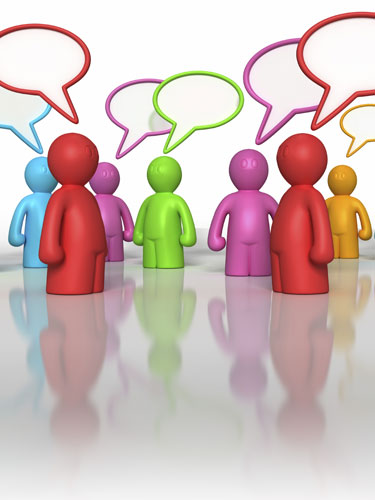 RAPORT STATISTICprivind măsurile de ocupare şi protecţie socială a persoanelor aflate în  căutarea unui loc de muncă, realizat de către Agenţia Națională pentru Ocuparea Forţei de Muncă din Republica Moldova în februarie 2020Nr. rând.IndicatoriПоказателиTotalВсего FemeiЖенщинAB1201.Numărul şomerilor aflaţi în evidenţă la începutul luniiЧисленность безработных состоящих на учете, в начале месяца17879849202.Şomeri înregistraţi pe parcursul luniiБезработные, зарегистрированные в течение месяца2997135303.Şomeri plasaţi în câmpul muncii pe parcursul lunii Безработные, трудоустроенные в течение месяца104138204.Şomeri ieşiţi din evidenţă pe parcursul luniiБезработные сняты с учета в течение месяца178078805.Numărul şomerilor în evidenţă la finele lunii, (01+02-03-04)Численность безработных состоящих на учете, в конце месяца18055867506.Din care: - disponibilizaţiИз них: - уволенные в связи с высвобождением51727507Numărul şomerilor înregistraţi de la începutul anului, inclusiv cei aflaţi în evidenţă la 1.01.2018 (22386)Численность безработных зарегистрированных с начала года, в том числе те которые состояли на учете 1.01.2018 (22386)230771088608.Beneficiau  de ajutor de şomaj la începutul anuluiПолучали пособия на начало года142272808a.Din care:Из которых:-conform Legii 102/2003-согласно Закону 102/20032219808b.-conform Legii 105/2018-согласно Закону 105/2018120163009.Au intrat în plată pe parcursul perioadei de raportareПолучали пособия в течении отчетного периода50525409a.Din care:Из которых:-conform Legii 102/2003-согласно Закону 102/20031109b.-conform Legii 105/2018-согласно Закону 105/201850425310.A încetat plata ajutorului de şomaj pe parcursul perioadei de raportareПрекратилась выплата пособия по безработице55727210a.Din care:Из которых:-conform Legii 102/2003-согласно Закону 102/20032169510b.-conform Legii 105/2018-согласно Закону 105/201834171011.Beneficiază de ajutor de şomaj la finele lunii de raportareПолучают пособия в конце отчетного месяца137071011a.Din care:Из которых:-conform Legii 102/2003-согласно Закону 102/20036411b.-conform Legii 105/2018-согласно Закону 105/2018136470612.Beneficiază de alocaţie de integrare şi reintegrare profesională  la începutul anului.Получают пособие по трудоустройству на начала года. 13813.Beneficiază de alocaţie de integrare sau reintegrare profesională de la începutul anului.Получают пособие по трудоустройству с начала года.3014.Au încetat plata alocaţiei de integrare şi reintegrare profesională  pe parcursul perioadei de raportare (de la începutul anului)8715.Beneficiază de alocaţie de integrare şi reintegrare profesională la finele lunii de raportareПолучают пособия по трудоустройству в конце отчетного месяца8116.Persoane care au beneficiat de servicii de mediere a munciiЛица, которые пользовались посредническими услугами5555255517.din care: - cu statut de şomerиз них: - со статусом безработного4588217718.Persoane care au beneficiat de servicii de informare şi consiliere profesionalăЛица, которые воспользовались услугами по профессиональной ориентации 246321148019.din care: - cu statut de şomerиз них: - со статусом безработного20036943920.Şomeri care urmau cursurile de formare profesională la începutul anuluiБезработные, которые посещали курсы профессиональной подготовке в начале года 58936621.Şomeri înmatriculaţi la cursuri de formare profesională de la începutul anuluiБезработные, зачисленные на курсах профессиональной подготовки с начала года0022.Persoane care au absolvit cursurile de formare profesională de la începutul anuluiЛица, прошедшие курсы профессиональной подготовки с начала года29319423.Persoane care urmează cursurile la finele lunii de raportareЛица, которые посещают курсы в конце месяца27616524.Cheltuieli pentru acordarea ajutorului de şomaj, mii leiРасходы для выплаты пособий по безработице, тыс. лей5704,19X24a.Din care:Из которых:-conform Legii 102/2003-согласно Закону 102/2003244,11X24b.-conform Legii 105/2018-согласно Закону 105/20185460,08X25.Cheltuieli pentru formarea profesională, mii leiРасходы по профессиональной подготовке, тыс. лей1494,49X26.Cheltuieli pentru plata indemnizaţiei de integrare sau reintegrare profesională, mii leiРасходы для выплаты единовременного пособия по трудоустройство2,8X27.Cheltuieli totale calculate din Fondul de şomaj, mii leiСумма подсчитанных  расходов из Фонда по безработице1741,4X28.Numărul şomerilor înregistraţi de la începutul anuluiЧисленность безработных зарегистрированных с начала года6478293629.Numărul şomerilor plasaţi în câmpul muncii de la începutul anuluiЧисленность трудоустроенных безработных с начала года178271530.Numărul locurilor vacante înregistrate de la începutul anuluiЧисло вакантных мест зарегистрированных  с начала года6266X31.Numărul locurilor vacante la finele lunii de raportareЧисло вакантных мест в конце отчетного месяца10649X32.Din care: - pentru persoane cu studii superioareИз них: - для лиц с высшим образованием1645X33.pentru persoane cu studii mediiдля лиц со средним образованием9004X34.Din rândul 34:  – pentru muncitoriИз 34 строки: - для рабочих7665X35.Mărimea medie a ajutorului de şomaj, leiСредний размер пособия по безработице, лей1787,56X35a.Din care:Из которых:-conform Legii 102/2003-согласно Закону 102/2003147,66X35b.-conform Legii 105/2018-согласно Закону 105/20181793,01X